YoYo U19 4/4-19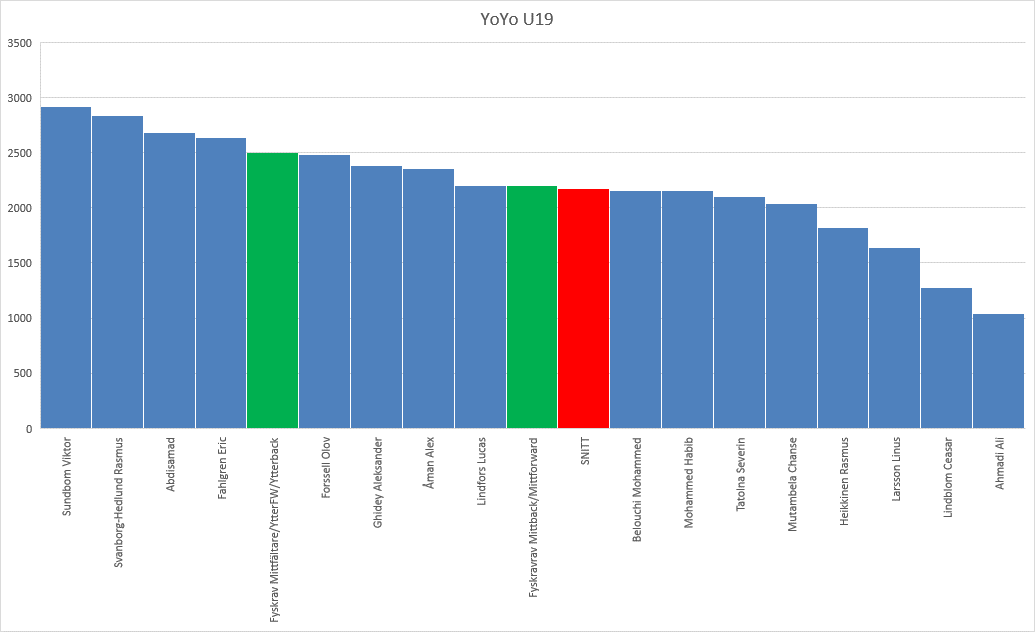 NamnDistansStageAbdisamad268018.1Ahmadi Ali104014.4Belouchi Mohammed216016.05.06Fahlgren Eric264018.1Forssell Olov248017.05.03Ghidey Aleksander238017.6Heikkinen Rasmus182016.4Larsson Linus164015.05.05Lindfors Lucas220017.06.02Lindblom Ceasar128014.05.03Mohammed Habib216016.05.06Mutambela Chanse204016.05.03Svanborg-Hedlund Rasmus284018.5Sundbom Viktor292018.05.01Tatolna Severin210015.05.05Åman Alex236017.6SNITT2171,25Fyskrav Mittfältare/YtterFW/Ytterback250018.5.3Fyskravrav Mittback/Mittforward220017.02